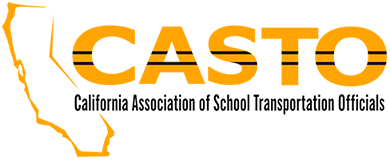 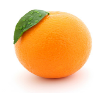 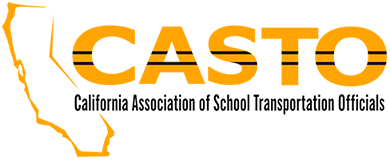 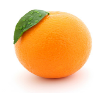 2020 Executive BoardGingi Borg – Past President (714-425-8832)gborg@nmusd.usJill Bender – President (714-329-2577)jbender@orangeusd.orgOmar Dena – First Vice President (714-270-4732)odena@orangeusd.orgYesenia Cordon – Second Vice President (562-325-2677)ycordon@ggusd.usHeidi Harris – Treasurer (949-395-1400)lovebus143@aol.comScott Sangren – Secretary (818-383-0784)sangren_s@auhsd.us